Test of Wired Network Connection Service in Student Hostels (For Windows Users testing Wired Network)A. PurposeThis is for testing the Wired Network Connection Services in Student Hostels. The test is conducted to identify the possible reasons of the poor Wired performance, such as:Slow speedDisconnectionB. Problem report - Please perform the following step for fast checking.C. Submit this reportSave this file and name it with “Hostel-Name-Wired-testdate-room-number” Complete the information listed in “C. Problem report”Write to ITSC Service Desk at https://servicedesk.itsc.cuhk.edu.hk/ Use “Hostel Wired Connection Report” as the Problem/Request SubjectSubmit the above Word documentFor any enquiries, please contact the ITSC Service Desk listed above.EndThank you for your cooperation!Remember to turn your notebook’s Wi-Fi back on!Fill in your personal informationDetailsDate & Time:  Student Name and student Id: 	Hostel, Room and floor number :Port label  or Wifi Access Point (AP in-room) if any (may take photo and attach to report) OR  WinOSTurn on your computer and follow steps belowExpected ScreenThis is to identify network setting: 
(please disable wifi connection)
On the search bar, type cmd  Then open “Command Prompt”When there is a black windows screen opened. Type ipconfig supposing that the IPV4 is 10.0.x.x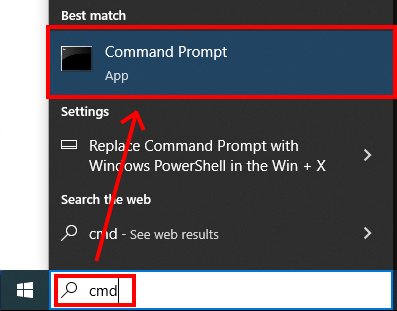 Perform simple speed test by visiting OFCA link of speed test:  http://speedtest.ofca.gov.hkPlease follow the instructions on right and capture the result screen.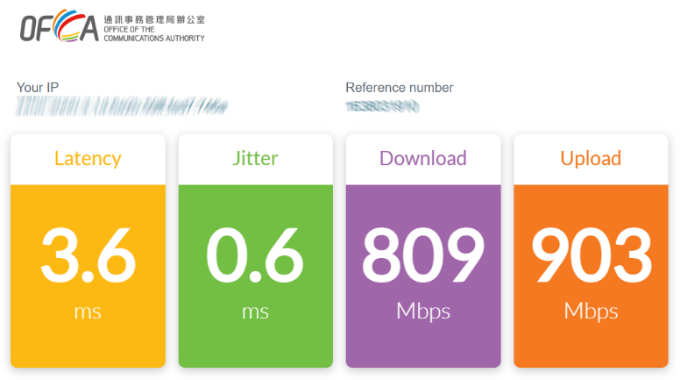 Check speed step:Scroll down until to the bottom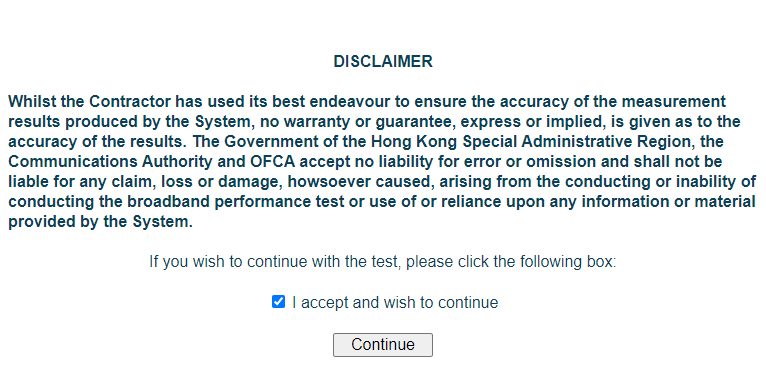 Check “I accept and wish to continue”. Then click “Continue” button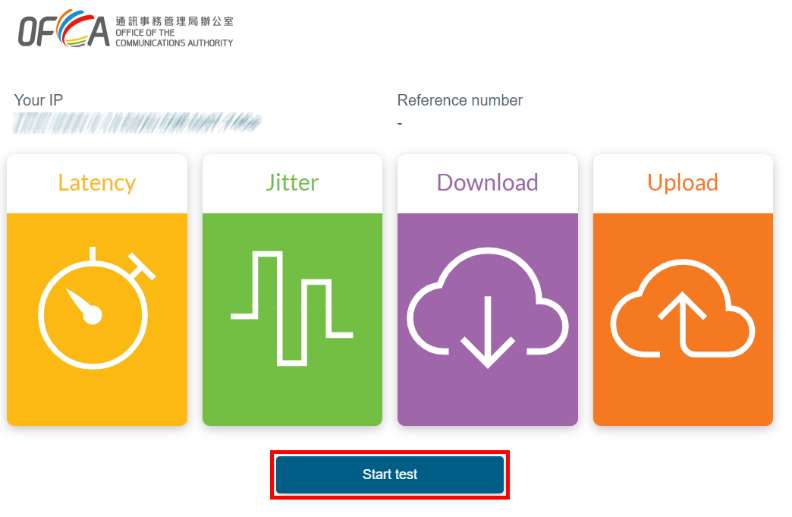 Press “Press to Begin Test” button for start the test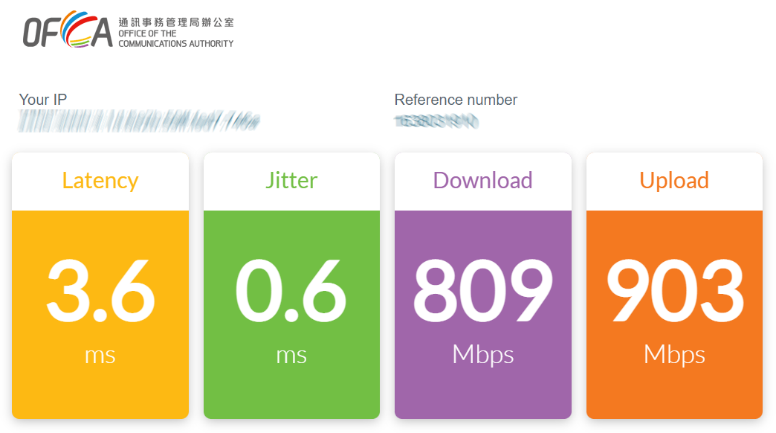 